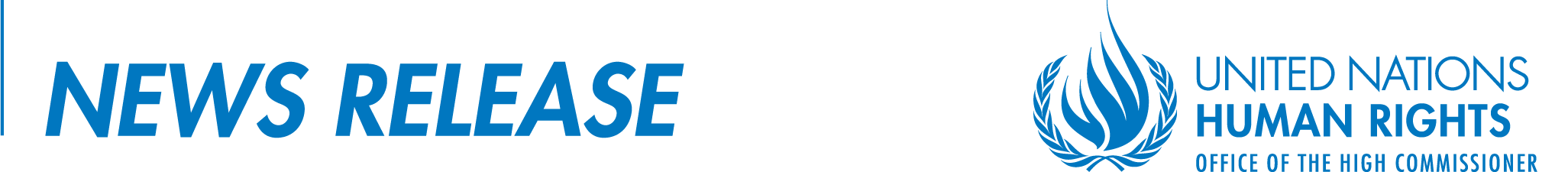 Неофициальный переводКоличество жертв на востоке Украины является самым высоким с августа 2015 года – ЗейдЖЕНЕВА (3 августа 2016 года) – В среду Верховный комиссар ООН по правам человека Зейд Раад аль Хусейн призвал стороны конфликта на востоке Украины уделить первоочередное внимание защите гражданских лиц и предпринять неотложные меры для разрядки становящейся все более напряженной ситуации на линии соприкосновения. Он также отметил, что количество жертв среди гражданского населения существенно возросло за последние два месяца.В июне 2016 года Управление Верховного комиссара ООН по правам человека задокументировало 69 жертв среди гражданского населения на востоке Украины, включая 12 погибших и 57 раненых. Это почти в два раза больше, чем в мае 2016 года, и самое высокое – с августа 2015 года. В июле количество жертв среди гражданского населения было еще большим и достигло 73 (восемь погибших и 65 раненых). Среднемесячное количество жертв за июнь и июль этого года (71) более чем в два раза превысило среднемесячное количество жертв (34) в течение девяти предыдущих месяцев, с сентября 2015 года по май 2016 года.«Эскалация боевых действий и сопутствующие жертвы среди гражданского населения на востоке Украины за последние два месяца вызывают беспокойство. Гражданские лица в который раз все чаще вынуждены укрываться в импровизированных бомбоубежищах в своих подвалах, иногда в течение целых ночей – цена нарушений режима прекращения огня слишком высока для женщин, мужчин и детей на востоке Украины», – заявил Верховный комиссар Зейд.«Многочисленные жертвы, которые мы задокументировали за последние недели, указывают на то, что ни украинские силы, ни вооруженные группы не предпринимают необходимых мер предосторожности для защиты гражданского населения. Мы призываем все стороны уважать положения режима прекращения огня, вывести комбатантов и вооружение из жилых районов и добросовестно обеспечить выполнение положений Минских соглашений».Более половины всех жертв за последние два месяца были вызваны артиллерийскими обстрелами. Между 1 июня и 31 июля 2016 года 72 гражданских лица были ранены и шестеро – убиты в результате таких обстрелов, в том числе, предположительно, с использованием вооружений, прямо запрещенных Минскими соглашениями. Мины, взрывоопасные пережитки войны, растяжки и самодельные взрывные устройства отвечают за большую чась прочих жертв.Сотрудники ООН по правам человека фиксируют сообщения о разграблении жилых домов, обстрелах и использовании школ украинскими силами или вооруженными группами по обе стороны от линии соприкосновения. В одном случае, в субботу 23 июля, городская клиническая больница № 21 в Донецке была повреждена в результате обстрела. В Зайцево вооруженные группы самопровозглашенной «Донецкой народной республики», по сообщениям, разместились в больнице, подрывая специальную защиту, предоставленную медицинским учреждениям международным гуманитарным правом. Украинские силы продолжают находиться в школе в Павлополе, подвергая опасности окружающие жилые районы. Больницы и школы на территориях, контролируемых вооруженными группами, неоднократно подвергались артиллерийским обстрелам. За последние выходные, сотрудники Управления Верховного комиссара ООН по правам человека в Донецке слышали непрерывную артиллерийскую перестрелку и ночные обстрелы и были свидетелями разрушения нескольких домов в Куйбышевском районе Донецка в результате обстрела.Разрушенные электростанции или линии электропередач привели к перерывам подаче воды и ограниченному доступу к воде для жителей по обе стороны от линии соприкосновения. По предварительным подсчетам, от 25 тысяч до 30 тысяч человек пересекают линию соприкосновения ежедневно через пять пунктов пропуска, которые окружены ненадлежащим образом обозначенными минными полями. В последние недели ситуация стала еще более опасной из-за артиллерийских перестрелок, которые, по сообщениям, ведутся между украинскими силами и вооруженными группами, в частности, неподалеку от пешеходного моста в Станице Луганской – единственном пункте пропуска в Луганской области.«Я призываю все стороны конфликта прислушаться к призывам международного сообщества об отходе от линии соприкосновения и о соблюдении полного и устойчивого режима прекращения огня», – заявил Верховный комиссар Зейд. «Правительство и вооруженные группы, контролирующие отдельные районы Донецкой и Луганской областей должны уважать применимые нормы международного права прав человека и международного гуманитарного права».Верховный комиссар напомнил, что Украина обязалась ратифицировать Римский статут Международного уголовного суда, однако все еще не сделала этого. «Ратификация Статута, который фокусируется на индивидуальной уголовной ответственности, будет служить стимулом для всех сторон конфликта к уважению закона и обеспечению защиты гражданских лиц», – заявил он.Всего с середины апреля 2014 года до 31 июля 2016 года Управление Верховного комиссара ООН по правам человека задокументировало 31 690 жертв, включая 9 553 убитых и 22 137 раненых в зоне конфликта на востоке Украины. Сюда входят жертвы среди Вооруженных сил Украины, гражданских лиц и членов вооруженных групп.КОНЕЦЭлектронная версия последнего доклада Мониторинговой миссии ООН по правам человека в Украине, опубликованного 3 июня 2016 года, доступна по ссылке: http://www.ohchr.org/EN/Countries/ENACARegion/Pages/UAReports.aspx 